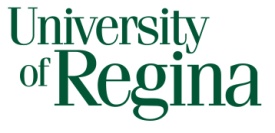 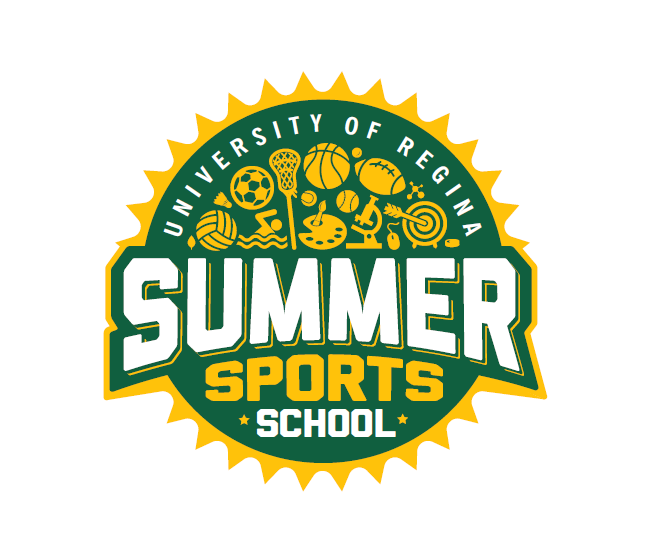 SUMMER EMPLOYMENT OPPORTUNITIESFaculty of Kinesiology and Health StudiesRECREATION SERVICESInvites applications forSUMMER SPORTS SCHOOL 
for the summer of 2024Positions:  		Visual Art InstructorsFull time position availableTerms:		             June 23rd – August 23rd, 2024Monday to Friday Full time: 8 hours/day(Times may vary slightly)Duties:  	To provide leadership, instruction, and supervision of children in various visual arts activities.  Requirements:  	MUST:Be a returning student in the FallPreference to those in the Faculty of Education, Visual Arts MajorHave related field work experienceBe enthusiastic and creativeDemonstrate strong leadership skillsHave excellent organization and communication skillsAble to plan a variety of visual art activities Work well with childrenHave CPR/First AidCriminal Record CheckHow to Apply:		Drop off a cover letter and résumé to:		             Logan Neumann			Community Program Assistants			Intramurals Sports Office			Room CK 172, Centre for Kinesiology Health and Sport			University of Regina 			Regina, SK			S4S 0A2			Or send via email to khs.youth-programs@uregina.caClosing Date:		11:59 p.m. Friday, March 1st, 2024 or until positions are filledThe University of Regina is committed to employment equity.  We encourage applications from all qualified applicants. 